宝安区“以工代训”补贴公示名单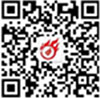 （2020年第一批）序号单位名称公示人次（人）90(()金额（元）1深圳航空有限责任公司296314815002深圳市跨越速运有限公司9534765003跨越速运集团有限公司7143570004深圳深航商旅服务有限责任公司500250000合计合计51302565000